Publicado en Madrid el 18/08/2022 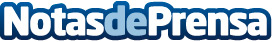 Las mejores academias de entrenamiento personal en el mundo, según TopCursosDeporteLos entrenadores personales han ganado notoriedad en los últimos años, lo que ha hecho que crezca bastante la demanda de estos profesionales a nivel mundial debido a la mayor importancia que se le da a la salud. A pesar de ello, en algunos países como España, este oficio se encuentra en la lista de los puestos de trabajo de difícil cobertura según el Servicio Público de Empleo Estatal (SEPE)
Datos de contacto:Ángel Martín608128883Nota de prensa publicada en: https://www.notasdeprensa.es/las-mejores-academias-de-entrenamiento Categorias: Internacional Nacional Educación Otros deportes http://www.notasdeprensa.es